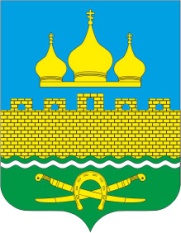 РОССИЙСКАЯ ФЕДРАЦИЯ                  РОСТОВСКАЯ ОБЛАСТЬ НЕКЛИНОВСКИЙ РАЙОН  МУНИЦИПАЛЬНОЕ ОБРАЗОВАНИЕ «ТРОИЦКОЕ СЕЛЬСКОЕ ПОСЕЛЕНИЕ»СОБРАНИЕ ДЕПУТАТОВ ТРОИЦКОГО СЕЛЬСКОГО ПОСЕЛЕНИЯРЕШЕНИЕО внесении изменений в решение Собрания депутатов Троицкого сельского поселения от 27.12.2017 № 90 «Об утверждении положения об оплате труда работников, осуществляющих техническое обеспечение деятельности органов местного самоуправления Троицкого сельского поселения и обслуживающего персонала органов местного самоуправления Троицкого сельского поселения»           Принято Собранием депутатов                                                                                           24.12.2021 года В соответствии с федеральным законом от 06.10.2003 № 131-ФЗ «Об общих принципах организации местного самоуправления в Российской Федерации», областным законом от 16.12.2021 № 640-ЗС «О внесении изменений в статьи 5 и 7 Областного закона «Об оплате труда работников, осуществляющих техническое обеспечение деятельности государственных органов Ростовской области, и обслуживающего персонала государственных органов Ростовской области», Собрание депутатов Троицкого сельского поселения РЕШИЛО:1. Внести в решение Собрания депутатов Троицкого сельского поселения от 27.12.2017 № 90 «Об утверждении положения об оплате труда работников, осуществляющих техническое обеспечение деятельности органов местного самоуправления Троицкого сельского поселения и обслуживающего персонала органов местного самоуправления Троицкого сельского поселения» следующие изменения:1) пункт 1 статьи 4 изложить в редакции:«1. Ежемесячная надбавка за интенсивность и высокие результаты работы устанавливается техническому персоналу к должностному окладу, обслуживающему персоналу – к ставке заработной платы в следующих размерах:1) работникам из числа технического персонала:- старшему инспектору – до 200 процентов должностного оклада;- старшему инспектору ВУС – до 200 процентов должностного оклада;2) другим категориям работников из числа технического персонала от 100 до 150 процентов должностного оклада;3) работникам из числа обслуживающего персонала – до 50 процентов ставки заработной платы.»2) подпункт 1 пункта 2 статьи 6 изложить в редакции:«1) ежемесячной надбавки к должностному окладу за интенсивность и высокие результаты работы – в размере 18 должностных окладов»2. Настоящее решение вступает в силу с 01.01.2022 года.3. Контроль за выполнением настоящего решения возложить постоянную комиссию Собрания депутатов Троицкого сельского поселения по вопросам местного самоуправления и правопорядку, связи с казачеством, политическими партиями, работе с ветеранами, общественными организациями и работе со средствами массовой информации (председатель - Рябиков Е.М.).Председатель Собрания депутатов -           глава Троицкого сельского поселения					Г.В.Туевс. Троицкое24.12.2021 года№ 27